Тема занятия: «Всё о велосипеде» Цель:	Создание условий для формирования у воспитанников устойчивых навыков, обеспечивающих безопасность движения на велосипеде.Задачи:	формирование навыков безопасного поведения на дороге и предупреждение случаев детского дорожно-транспортного травматизма;закрепление знания дорожных знаков, их назначения; развитие у учащихся самостоятельности и быстроты мышления, умения выделить главное;воспитание сознательного отношения к соблюдению правил дорожного движения.Формируемые УУД	Личностные:- умение оценить важность полученных знаний и применить их в жизниРегулятивные:- умение формулировать учебную проблему, планировать самостоятельно или с учителем необходимые действияПознавательные:- осознание важности познавательной информации;Коммуникативные:- умение работать в группе, договариваться;- умение слушать друг друга, формировать собственные мысли.Планируемые результаты	научатся соблюдать правила безопасной езды на велосипеде и  применять полученные знания в повседневной жизни.Оборудование: технические средства обучения: экран, проектор; фломастеры или цветные карандаши, листы бумаги, знаки и заготовки для филдворда, велосипед.Методы обучения: сочетание монологического и диалогического изложения с постановкой творческих заданий.Педагогические технологии: здоровьесберегающая, технологии проблемного обучения, ИКТ – технологии.Ход занятияI. Организационный этап.2.Мотивация - Здравствуйте, ребята! Сейчас я загадаю вам загадку, а вы определите тему нашего занятия. Ясным утром вдоль дорогиНа траве лежит роса.По дороге едут ногиИ бегут два колеса.У загадки есть ответЭто мой …(велосипед) (закатываю велосипед)3.Постановка цели - Сегодня на занятии мы повторим все, что вы знаете о велосипеде, познакомимся с основными правилами безопасной езды на нём.4.Объяснение новой темы.1. Знакомство с термином “велосипед” - Ребята, объясните значение  слова «велосипед»."Велосипед" - транспортное средство, кроме инвалидных колясок, имеющее два колеса или более и приводимое в движение мускульной силой людей, находящихся на нем. А знаете ли вы, как переводится с латинского языка «велосипед»?  (Быстроног.)2. Вводная беседа. 
- Ребята, как вы думаете, почему эта тема сейчас так актуальна? (С наступлением тёплой погоды многие из нас становятся водителем этого транспортного средства, поэтому должны знать правила безопасной езды).
- Как называется человек, который едет на велосипеде? (Велосипедист). 
- Очень часто, можно увидеть на велосипедах не только детей, но и взрослых, представителей различных профессий. Можете назвать такие профессии? (почтальоны, курьеры, контролеры, спортсмены). - Нужно ли во время езды на велосипеде соблюдать правила дорожного движения?  Как вы считаете зачем? - Давайте вместе с вами вспомним правила езды на велосипеде, ведь почти каждый из вас имеет велосипед.(Рассказывают  дети)1 Как только вы сядете за руль велосипеда, вы становитесь водителем. И по своей ответственности  за соблюдение правил дорожного движения приравниваетесь к автомобилисту. Это большая ответственность, и поэтому возраст велосипедиста, выезжающего на проезжую часть, должен быть не менее 14 лет, а водителя мопеда – не менее 16 лет.    Ребятам, не достигшим этого возраста, разрешено кататься только там, где нет автомобильного движения, - на закрытых площадках. Во дворах, на стадионе. Там же следует учиться кататься на велосипедах, тренируясь в вождении. 2  Движение по проезжей части разрешается только в один ряд, не далее одного метра от края проезжей части дороги, за исключением случаев обгона или объезда препятствий, а также разрешенных случаев поворота налево или разворота. Повернуть налево или развернуться можно только на дорогах с одной полосой для движения в каждом направлении и при отсутствии трамвайных путей.   3 Если рядом с дорогой для автомобилей проложена (или выделена на проезжей части) велосипедная дорожка, то следует двигаться только по ней (показать соответствующий дорожный знак). В местах, где велосипедная дорожка пересекает автомобильную дорогу, велосипедист должен пропустить приближающийся автомобиль.                                             4 Велосипедисту можно ехать вместе с машинами по дороге, обязательно придерживаясь правой стороны, чтобы не мешать остальному транспорту. Если всё же вы выехали на проезжую часть дороги, нужно держаться на расстоянии не более 1 метра от тротуара или обочины. Нельзя перевозить на велосипеде предметы. Которые выступают более чем на 50 см в сторону: они будут мешать другим транспортным средствам.                                                          5 Велосипедист перевозит ребенка в возрасте до 7 лет на дополнительном сиденье, в велоколяске или в прицепе, предназначенном для эксплуатации с велосипедом. При движении в темное время суток или в условиях недостаточной видимости велосипедистам рекомендуется иметь при себе предметы со световозвращающими элементами.Грамотный велосипедист должен знать еще и маневры Учитель показывает и объясняет маневры для велосипедиста. Например, поворачивая направо, необходимо поднять правую руку и указать направление движения. Во время поворота налево необходимое направление обозначается левой рукой. При этом надо быть очень внимательным и убедиться, что автомобилисты тебя поняли и уступают дорогу.Маневры. Разучиваются вместе с детьми.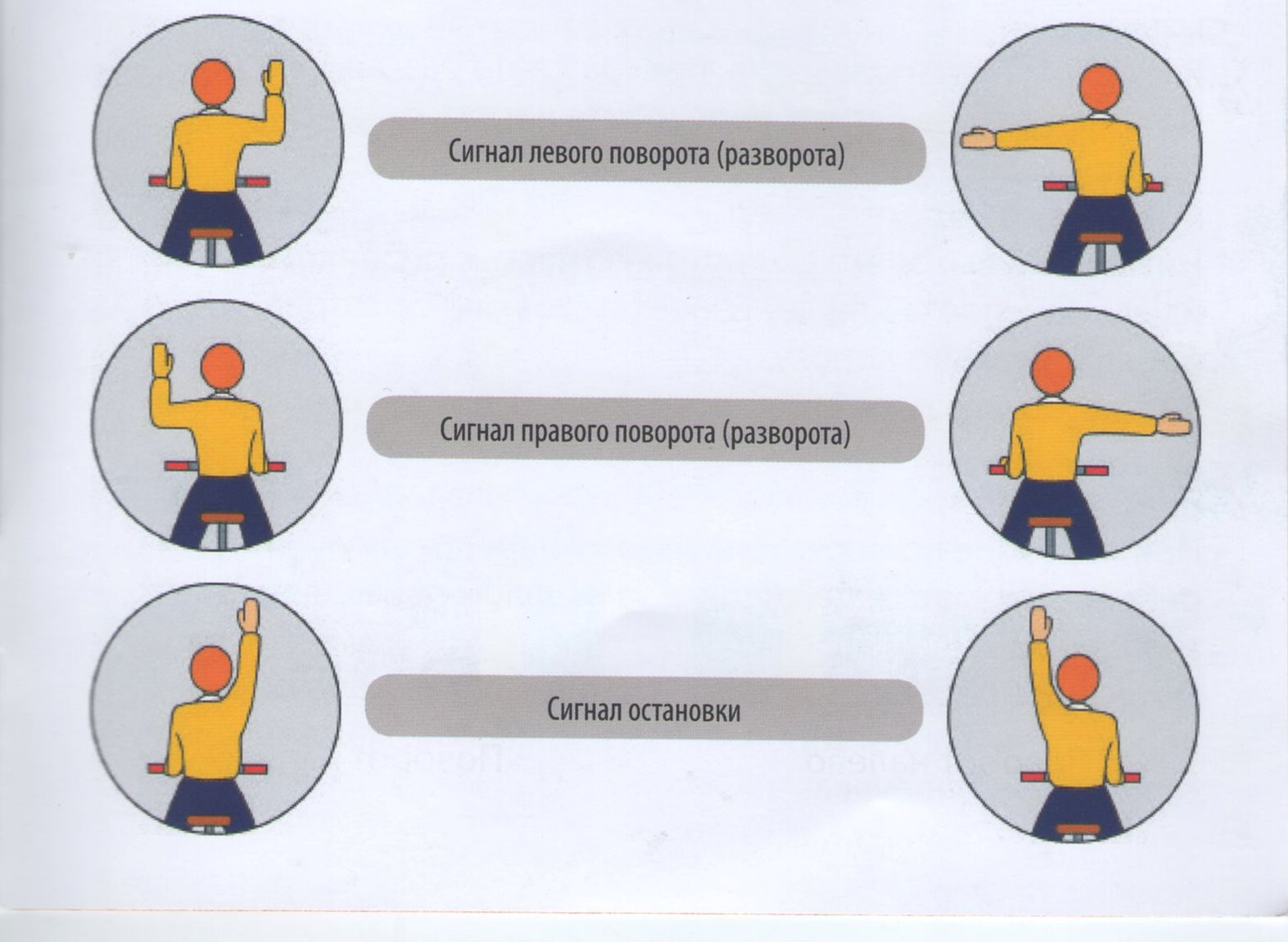 
3.Знакомство с историей создания велосипеда в нашей стране. 
- Раз вы становитесь водителем транспортного средства, то вы должны знать некоторую информацию о велосипеде.Велосипед Артамонова — велосипед-самокат, сконструированный в 1801 году крепостным тагильским мастеровым Артамоновым Ефимом.Согласно легенде, изобретатель добрался из уральского рабочего посёлка Нижнетагильского завода  в Москву сплавом, а с набережной своим ходом до Успенского собора Московского Кремля. В это путешествие крепостного Артамонова послал его хозяин — владелец завода, который желал удивить царя Александра I «диковинным самокатом». За изобретение велосипеда Артамонову со всей его семьёй и всем его потомством была дарована свобода. 4. Устройство велосипеда - Водитель должен знать устройство своего транспортного средства. Для чего? Расскажите об устройстве велосипеда. 5.Физ. минутка (под отрядную песню) 6. Игра «Техническое обслуживание велосипеда» 
- Как и любая машина, велосипед требует технического осмотра, а если потребуется, то даже и ремонт. Перед тем, как выезжать на улицу, проверь, исправны ли на велосипеде тормоза, звуковой сигнал. Если какая-либо часть велосипеда сломана, ездить на нём нельзя. Представьте себе, что вы работаете в мастерской по обслуживанию велосипедов, вам надо проверить велосипед и выпустить его на улицу. Какие поломки вы считаете серьёзными, а при каких неисправностях можно выезжать. *Каждая пара получает карточку «неисправностей велосипеда», на которой должен сделать пометку.  6. Знакомство со знаками  дорожного движения. 
- С устройством велосипеда мы познакомились, технический осмотр велосипеда тоже провели. Вот теперь настало время и покататься, но мы должны ещё познакомиться с дорожными знаками для велосипедистов
Проезд на велосипеде запрещен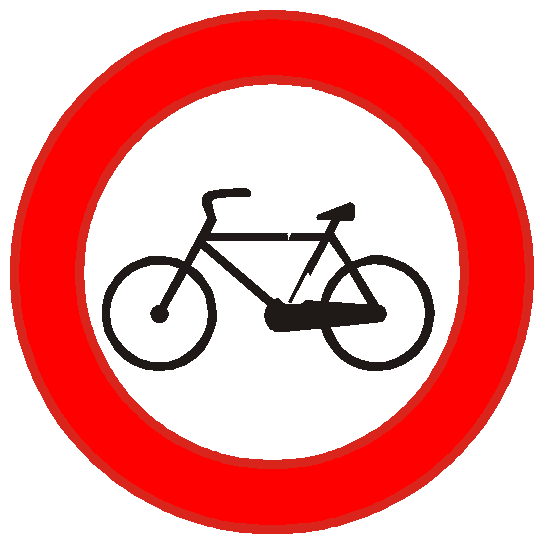     Дорожка для пешеходов и велосипедистов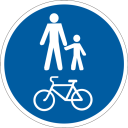 Велосипедная дорожка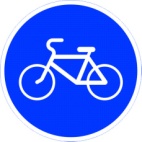 Вход с велосипедами запрещён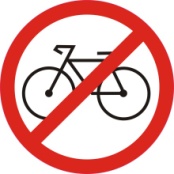 Закрепление- Сейчас я хочу предложить вам игру «Вместо слов - знаки». Я прочитаю текст, вы внимательно его послушайте. Потом я зачитаю его по частям, а вы замените его знаками, которые лежат у вас на парте. Получится рассказ, зашифрованный знаками. Готовы?Учитель читает текстНа улице весна. Из жилой зоны на главную дорогу выехал велосипедист. Он поехал по специально отведенному для этого месту - велосипедной дорожке. Велосипедная дорожка пересекла главную дорогу, по которой могли двигаться только автомобили. Здесь велосипедист спустился с велосипеда – пошел на другую сторону дороги по пешеходному переходу.- Какие правила поведения велосипедистов описаны в этом отрывке?(Ответы детей: Мальчик ехал по велосипедной дорожке. Не переезжал дорогу, а перевел велосипед по пешеходному переходу.)Обсуждение ситуаций. Посмотрите на фото. Где велосипедисты нарушают правила?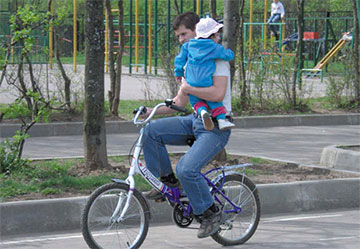 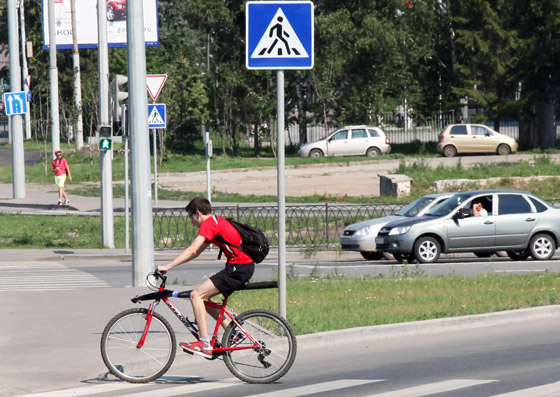 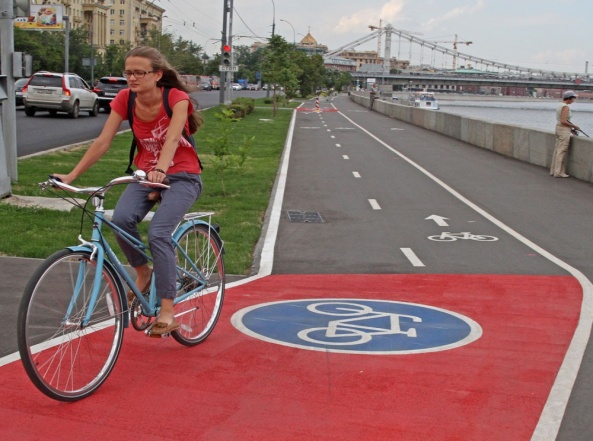 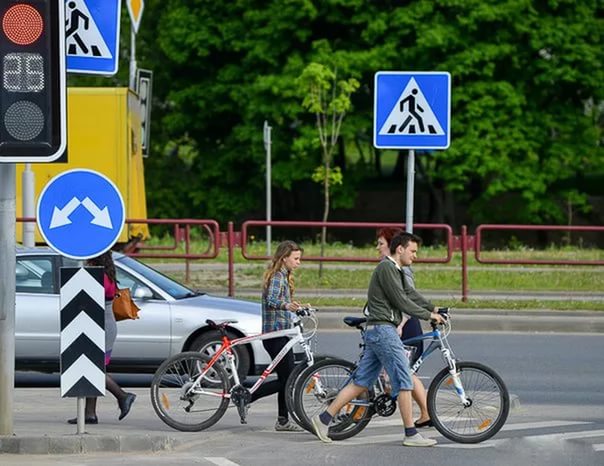 - И в заключение нашего занятия я предлагаю вам составить ФИЛВОРД. - Кто знает, что это такое? Это интеллектуальная игра, венгерский кроссворд, в котором требуется найти слова, записанные в клетках. (показываю на слайде). Приходилось ли вам решать его? ( Я думаю, что да). А самим составлять его? Посмотрите на доску. Перед вами сетка  в клеточку. В эти клеточки нужно вписать по буквам слова на тему «Велосипед и ПДД»Например:Работа по группам.Проверка: Какие слова зашифровали?  Молодцы! 	- Я желаю, чтобы ваша езда на велосипеде была не только безопасной, но и полезной для здоровья.  А чем полезна езда на велосипеде?- Молодцы, ЮИДовцы. Спасибо за активную работу! Я надеюсь, что и это занятие прошло с пользой. Неисправности велосипедаМожно выезжатьНельзя выезжатьСпущено колесо Поцарапано крыло велосипедаСлетела цепьСломана педальНет аптечкиНет багажникаРазбита фараКолесо делает восьмёркуСломана одна спица на переднем колесе Нет номерных знаковНет тормозовВЕЛОСЗНАКИСТОПИЕД